４東専各企第156号令和５年１月２０日会　員　校学　校　長　殿事　務　長　殿担　当　者　殿公益社団法人東京都専修学校各種学校協会会　　　長　　　　　多　　　忠　貴　　　　　　　　　　　　　　　　　　　　　　　　公益財団法人東京都私学財団　　　　　　　　　　　　　　　　　　　　　　　　　　理　事　長　　　　　清　水　哲　雄　　　　　　　　　　　　　　　　　　　　　　　　　　　　　　　　　　　　　　　（公印略）令和４年度 就職等進路に関するセミナー 開催のお知らせ寒冷の候、ますますご清栄のこととお慶び申し上げます。平素より当協会の運営につきましてご支援ご協力をいただき、厚く御礼申し上げます。この度、下記のとおり「就職等進路に関するセミナー」を開催する運びとなりました。いまだ収束の気配が見えないコロナ禍により雇用状況は大きく変わってきました。今年度は、リッチピクチャーズ株式会社の小澤明人様を講師にお迎えし、学生の就活モチベーションを高めるために必要な４つの要素や東京のリアルな雇用環境の実例等を交えご講演いただきます。業務ご多用とは存じますが、ぜひご参加くださいますようよろしくお願い申し上げます。【テーマ】  『実践！就活モチベーションの築き方　　　　　　　　　　　　 　　～若者に社会のリアルを見せる大切さ～ 』【日  時】    令和５年２月２４日（金）1６：00～１７：０0【使用ｱﾌﾟﾘ】　　Zoomミーティング※研修会のご参加には、事前にZoomのインストールをお願いします。【定  員】     ８０人（申し込み締切り　2月２０日（月）定員になり次第締め切り【参加費】    無料【申込み】　　申込の詳細は裏面にてご確認ください。１．日　時　　　令和５年２月２４日（金）１６時 ～ １７時　　　　　　 　　　　　※入室は、１５時４５分からとなります。２．会　場　　　Zoomによるオンライン形式３．進行予定　　　『実践！就活モチベーションの築き方　～若者に社会のリアルを見せる大切さ～　』　　　　　　　　　　　　15：40　受付開始　　　　　　　　　　　　16：00　開会　　　　　　　　　　　　16：00～17：00（質疑応答を含む）Ⅰ、就活モチベーションの土台とはⅡ、若者に社会のリアルを見せる大切さⅢ、誰もが悩む「安定」の掴み方講師：リッチピクチャーズ株式会社　　小澤　明人　　　　【講師紹介】　　リッチピクチャーズ（株）キャリアファシリテーショングループ　プロヂューサー※人事採用コンサルタント　※就活対策・就業力育成コンサルタント企業研修やビジネススクールの運営･経営に携わること約25年。日本初の「就活サポートセンター」を立ち上げ、学生･若年層を中心とした「就職支援」と「企業採用」を連動した新しいしくみを創りあげる。現在は、多くの企業の採用現場において「辞めない採用」をプロデュース。併行して全国の大学・自治体・厚労省関連事業にて「学生･求職者･保護者･企業人事・キャリアセンター職員」向け等の講演を年間200回以上行っている。４．申　 込　　  令和５年２月２０日（月）締切　　　　　　　　　　※参加ご希望の方は、下記リンクよりお申し込みください。また、東専各協会のHPにもご案内を掲載しておりますので、ご参照ください。　　　　　　　　　　　　なお、ＱＲコードからもお申込いただけます。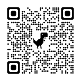 【Googleフォーム】                         　　【QRコード】　　　　　　https://forms.gle/3BPqz1uPQ59LeMfKA　　　　　※講師に対する事前質問を受け付けますので、質問がある方は質問欄にご入力ください。※研修参加のための「ＵＲＬ」「ミ―ティングＩＤ」等は後日お送りいたします。「パスワード」をお申込いただいた参加者のメールアドレスに送信いたしますのでお間違いないようご入力ください。※録音、録画、写真撮影(スクリーンショット)はご遠慮ください。